Утилизация энергосберегающих ламп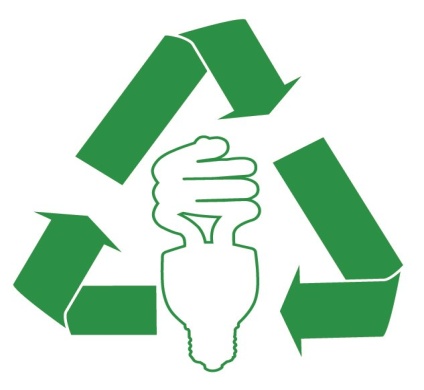     Перегоревшие энергосберегающие лампы необходимо утилизировать!    Ни в коем случае нельзя выбрасывать энергосберегающие лампы вместе с бытовыми отходами!Бросая лампу в мусорный бак, Вы создаёте ОПАСНОСТЬ для себя и окружающих! Если энергосберегающая лампа разбилась:-       Прежде всего, откройте окно и покиньте комнату минимум на 15 минут.-       Предварительно надев одноразовые пластиковые или резиновые перчатки, осторожно соберите осколки лампы и при помощи жёсткой бумаги поместите их в пластиковый пакет.-       Для сбора мелких осколков и порошка люминофора можно использовать липкую ленту, влажную губку или тряпку. Чтобы предотвратить распространение ртути по всему помещению, уборку следует начинать с периферии загрязненного участка и проводить по направлению к его центру.-       Проведите влажную уборку помещения с использованием бытовых хлорсодержащих препаратов (например, «Белизна», «Domestos» и т.д.). Обязательно протрите обувь влажным бумажным полотенцем.-       Использованные в процессе устранения ртутного загрязнения бумага, губки, тряпки, липкая лента, бумажные полотенца становятся ртутьсодержащими отходами. Аккуратно поместите их в полиэтиленовый пакет.-       Пакет с осколками лампы и изделиями, использованными в процессе уборки помещения, сдайте в специализированный пункт сбора ртутьсодержащих ламп.-       Одежду, постельное белье, все, на что попали осколки лампы, поместите в полиэтиленовый мешок. Возможность дальнейшей эксплуатации этих изделий определяется после консультации в специализированной организации.-       После проведения демеркуризационных работ нужно провести определение концентрации паров ртути в воздухе на соответствие ПДК (ПДК=0,003 мг/метр³). Обследование проводится специалистами аккредитованных лабораторий.Категорически запрещается:-       использовать в работе пылесос, щетку, веник;-       сбрасывать ртутьсодержащие отходы в канализацию или в мусоропроводы.Наиболее доступные в быту демеркуризаторы: -       мыльно-содовый раствор (4% раствор мыла в 5% водном растворе соды);-       20% раствор хлорной извести (можно использовать «Белизну», «Доместос» и другие хлорсодержащие бытовые средства);-       0,2% водный раствор перманганата калия (марганцовка), подкисленный соляной кислотой (5 мл кислоты на 1литр раствора марганцовки);-       присыпать серой (химической).После обработки помещения демеркуризаторами надо выдержать 6 – 8 часов, чтобы произошло химическое взаимодействие, после чего обработанные поверхности должны быть тщательно вымыты тёплой водой с мылом.ПУНКТ  ПРИЁМА  РТУТЬСОДЕРЖАЩИХ  ЛАМП     ООО «СТРОЙСЕРВИС»   ОТ    НАСЕЛЕНИЯ:ВТОРНИК с 8.00 до 16.30  (обед: с 12:30 до 14:00 часов) микрорайон № 5, ЦТП № 2 (между д/с  «ГОРОД  ДЕТСТВА и новостройкой в микрорайоне № 5)